1.	To receive apologies for absence, declarations of interest and requests for dispensation2.	Minutes:To confirm the minutes of the meeting held on 7th February 20223.	Public Participation:Police ReportMatters raised by members of the public in attendanceWard Councillor report4.	Mayor’s Report5.	Report from Councillors on external meetings attended or to be attended6.	Clerk’s Report7.	Financial MattersTo approve payments as detailed on the payment scheduleTo consider recommendation from the finance and general purposes committee for the award of grants to Community GroupsWelcome Back Fund:Christmas Decorations ProjectTo note update on Marketing for Festivals Project Great Places to Visit Fund:To note update on shop front grant scheme and to authorise the award of additional grants, as recommended by the shop front grant panel working groupIn recognition of the need for expediency in awarding contracts in order to benefit from external funding availability in both cases and having regard to attempts to obtain comparative quotations for the work/projects envisaged, to consider and if thought fit to agree to waive financial regulation 11.1(h) for the following two contracts to be funded through the Great Places to Visit Fund.To consider quotations for planters to be purchased, installed and maintained under the Kington in Bloom project To consider quotations for the Public Rights of Way signage/map projectGreen Spaces Grant:In recognition of the need for expediency in awarding contracts in order to benefit from external funding availability and having regard to attempts to obtain comparative quotations for the work/projects envisaged, to consider and if thought fit to agree to waive financial regulation 11.1(h) for the following contract to be funded through the Herefordshire Green Spaces Fund.To consider quotations for Outdoor Gym Equipment to be installed in Kington Recreation Groundf)   To agree recommendation of the Finance and General Purposes Committee that Iain             Selkirk FCA be re-appointed Internal Auditor for the Town Council for a further year 8.	To consider and agree brief for Transport study as provided by Herefordshire Council9.	To note update on Herefordshire Council’s proposals for car park charges in Kington10.	To consider correspondence on Community Asset Transfers and agree a way forward11.	To consider whether to continue with purchase of two pages in MidBorder News for a further year at a cost of £250.00 per issue 12.	To consider date, venue and format for the Annual Town Meeting 202213.	Queen’s Platinum Jubilee:To note update on plans for Queen’s Platinum Jubilee14.	To approve amendment to membership of planning committee and personnel committee15.	To note Herefordshire Council consultation on Environmental Building Standards and to delegate authority to Planning Committee to draft response on behalf of the Town Council16.	Reports from Committees:Planning Committee held 21st February 2022Services Committee held 21st February 2022Personnel Committee held 21st February 2022Finance and General Purposes Committee held 28th February 202217.	Date and time of next meeting and items for the agenda Issued by:  Liz Kelso PSLCCClerk, Kington Town CouncilEmail: clerk@kingtontowncouncil.gov.uk, Tel:  01544 239 098 or 07483 914 485Issued: 3.3.2022Members of the public are welcome to attend meetings of Kington Town Council and may, at the discretion of the Chair, speak on some agenda items.  In the interests of health and safety for Councillors, staff members and other meeting attendees, please do not attend this meeting if you are unwell, whether or not you have tested positive for Coronavirus.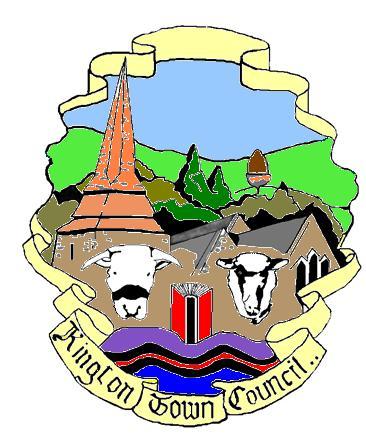 Members of the Council you are hereby summoned to attend a meeting ofKington Town Councilto be held on Monday 7th March 2022 at 7.00 pmatThe Old Police Station, Market Hall Street, Kingtonfor the purpose of transacting the following business.Kington Town Councilto be held on Monday 7th March 2022 at 7.00 pmatThe Old Police Station, Market Hall Street, Kingtonfor the purpose of transacting the following business.Kington Town Councilto be held on Monday 7th March 2022 at 7.00 pmatThe Old Police Station, Market Hall Street, Kingtonfor the purpose of transacting the following business.Agenda